INDIVIDUELLER FÖRDERPLAN  für  DEUTSCH als ZWEITSPRACHELerngruppe/Niveau: C                                                 Lehrperson: Wohlgemuth Karoline                      Zeitraum: 35.-39.SW                         FP-Nr.:3INDIVIDUELLER FÖRDERPLAN  für  DEUTSCH als ZWEITSPRACHELerngruppe/Niveau: C                                                 Lehrperson: Wohlgemuth Karoline                      Zeitraum: 35.-39.SW                         FP-Nr.:3INDIVIDUELLER FÖRDERPLAN  für  DEUTSCH als ZWEITSPRACHELerngruppe/Niveau: C                                                 Lehrperson: Wohlgemuth Karoline                      Zeitraum: 35.-39.SW                         FP-Nr.:3INDIVIDUELLER FÖRDERPLAN  für  DEUTSCH als ZWEITSPRACHELerngruppe/Niveau: C                                                 Lehrperson: Wohlgemuth Karoline                      Zeitraum: 35.-39.SW                         FP-Nr.:3INDIVIDUELLER FÖRDERPLAN  für  DEUTSCH als ZWEITSPRACHELerngruppe/Niveau: C                                                 Lehrperson: Wohlgemuth Karoline                      Zeitraum: 35.-39.SW                         FP-Nr.:3INDIVIDUELLER FÖRDERPLAN  für  DEUTSCH als ZWEITSPRACHELerngruppe/Niveau: C                                                 Lehrperson: Wohlgemuth Karoline                      Zeitraum: 35.-39.SW                         FP-Nr.:3INDIVIDUELLER FÖRDERPLAN  für  DEUTSCH als ZWEITSPRACHELerngruppe/Niveau: C                                                 Lehrperson: Wohlgemuth Karoline                      Zeitraum: 35.-39.SW                         FP-Nr.:3INDIVIDUELLER FÖRDERPLAN  für  DEUTSCH als ZWEITSPRACHELerngruppe/Niveau: C                                                 Lehrperson: Wohlgemuth Karoline                      Zeitraum: 35.-39.SW                         FP-Nr.:3INDIVIDUELLER FÖRDERPLAN  für  DEUTSCH als ZWEITSPRACHELerngruppe/Niveau: C                                                 Lehrperson: Wohlgemuth Karoline                      Zeitraum: 35.-39.SW                         FP-Nr.:3INDIVIDUELLER FÖRDERPLAN  für  DEUTSCH als ZWEITSPRACHELerngruppe/Niveau: C                                                 Lehrperson: Wohlgemuth Karoline                      Zeitraum: 35.-39.SW                         FP-Nr.:3INDIVIDUELLER FÖRDERPLAN  für  DEUTSCH als ZWEITSPRACHELerngruppe/Niveau: C                                                 Lehrperson: Wohlgemuth Karoline                      Zeitraum: 35.-39.SW                         FP-Nr.:3INDIVIDUELLER FÖRDERPLAN  für  DEUTSCH als ZWEITSPRACHELerngruppe/Niveau: C                                                 Lehrperson: Wohlgemuth Karoline                      Zeitraum: 35.-39.SW                         FP-Nr.:3INDIVIDUELLER FÖRDERPLAN  für  DEUTSCH als ZWEITSPRACHELerngruppe/Niveau: C                                                 Lehrperson: Wohlgemuth Karoline                      Zeitraum: 35.-39.SW                         FP-Nr.:3INDIVIDUELLER FÖRDERPLAN  für  DEUTSCH als ZWEITSPRACHELerngruppe/Niveau: C                                                 Lehrperson: Wohlgemuth Karoline                      Zeitraum: 35.-39.SW                         FP-Nr.:3Namen der SchülerInnen:Namen der SchülerInnen:Namen der SchülerInnen:Namen der SchülerInnen:Namen der SchülerInnen:Namen der SchülerInnen:Namen der SchülerInnen:Namen der SchülerInnen:Namen der SchülerInnen:Namen der SchülerInnen:Namen der SchülerInnen:Namen der SchülerInnen:Namen der SchülerInnen:Namen der SchülerInnen:THEMA: Tiere und Tierfamilien am BauernhofTHEMA: Tiere und Tierfamilien am BauernhofTHEMA: Tiere und Tierfamilien am BauernhofTHEMA: Tiere und Tierfamilien am BauernhofTHEMA: Tiere und Tierfamilien am BauernhofTHEMA: Tiere und Tierfamilien am BauernhofTHEMA: Tiere und Tierfamilien am BauernhofTHEMA: Tiere und Tierfamilien am BauernhofTHEMA: Tiere und Tierfamilien am BauernhofTHEMA: Tiere und Tierfamilien am BauernhofTHEMA: Tiere und Tierfamilien am BauernhofTHEMA: Tiere und Tierfamilien am BauernhofTHEMA: Tiere und Tierfamilien am BauernhofTHEMA: Tiere und Tierfamilien am BauernhofLERNBEREICHist-StandFörderzieleFörderzieleFörderzieleFörderangeboteDOKUMENTATIONDOKUMENTATIONDOKUMENTATIONDOKUMENTATIONDOKUMENTATIONDOKUMENTATIONDOKUMENTATIONLERNBEREICHist-StandFörderzieleFörderzieleFörderzieleFörderangebote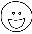 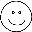 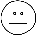 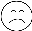 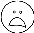 Gehörschulung/AusspracheDie SuS haben Schwierigkeiten mit der Artikulation von Konsonanten-häufungen/UmlautenPhonetische Übungen von schwierigen Lauten, die für das Deutsche charakteristisch sind,durchführenPhonetische Übungen von schwierigen Lauten, die für das Deutsche charakteristisch sind,durchführenPhonetische Übungen von schwierigen Lauten, die für das Deutsche charakteristisch sind,durchführenZwielaute:St/sch/pf/tz/ck hören, bewusst mit fotografierten Mundbildern vergleichen: Stute, Stier, Hengst, Schwein, Schaf, Frischling, Pferd, Katze, Kätzchen, ZieckleinUmlaute:Ziegenbock-Ziegenböcke/Kuh-Kühe/Kalb-Kälber/Lamm-Lämmer/Rüde, Hündin, KükenAlphabetisierungZweitschrifterwerbDie mehrsprachigen SuS realisieren noch nicht, dass bestimmte Grapheme in den beteiligten Sprachen einen anderen Lautwert habenDie SuS haben die Um- und Zwielaute alle in Druckschrift erarbeitetAuditive Wahrnehmung und Verschriftlichung der Zwie- und Umlautein Druck-und SchreibschriftAuditive Wahrnehmung und Verschriftlichung der Zwie- und Umlautein Druck-und SchreibschriftAuditive Wahrnehmung und Verschriftlichung der Zwie- und Umlautein Druck-und SchreibschriftDie SuS bekommen oft die Möglichkeit, den Lautklang zu sprechen und gleichzeitig auf Wortkarten die markierten Zwie - und Umlaute zuerst in Druckschrift und dann in Schreibschrift zu betrachten/zu verschriftlichenDie SuS bekommen oft die Möglichkeit, den Lautklang zu sprechen und gleichzeitig auf Wortkarten die markierten Zwie - und Umlaute zuerst in Druckschrift und dann in Schreibschrift zu betrachten/zu verschriftlichenWortschatzUSB DaZZw. AGW und GWGWSBenennen von Tierfamilienmitgliedern und Zuordnung der einzelnen Familienmitglieder zur richtigen Tierfamilie (Bildung von Oberbegriffen wie Rinder, Schweine, Pferde, Hunde, Hühner, Katzen, Ziegen, Schafe)Benennen von Tiergeräuschverben(muhen, grunzen, wiehern, gackern, miauen, meckern, blöken)Benennen von Adjektiven als Gegensatzpaare(Eigenschaften werden den Tieren zugeordnet: groß/klein, schnell/langsam, harmlos/gefährlich Farbeigenschaften,Felleigenschaften glatt/rau)GWSBenennen von Tierfamilienmitgliedern und Zuordnung der einzelnen Familienmitglieder zur richtigen Tierfamilie (Bildung von Oberbegriffen wie Rinder, Schweine, Pferde, Hunde, Hühner, Katzen, Ziegen, Schafe)Benennen von Tiergeräuschverben(muhen, grunzen, wiehern, gackern, miauen, meckern, blöken)Benennen von Adjektiven als Gegensatzpaare(Eigenschaften werden den Tieren zugeordnet: groß/klein, schnell/langsam, harmlos/gefährlich Farbeigenschaften,Felleigenschaften glatt/rau)GWSBenennen von Tierfamilienmitgliedern und Zuordnung der einzelnen Familienmitglieder zur richtigen Tierfamilie (Bildung von Oberbegriffen wie Rinder, Schweine, Pferde, Hunde, Hühner, Katzen, Ziegen, Schafe)Benennen von Tiergeräuschverben(muhen, grunzen, wiehern, gackern, miauen, meckern, blöken)Benennen von Adjektiven als Gegensatzpaare(Eigenschaften werden den Tieren zugeordnet: groß/klein, schnell/langsam, harmlos/gefährlich Farbeigenschaften,Felleigenschaften glatt/rau)NomenMithilfe von Bildmaterial erarbeiten die SuS die einzelnen Tierfamilien: Welche Bezeichnung ist bekannt? Anschließend erhält jede/r S eine Wortkarte (entweder den Namen der Tierfamilie bzw. den Namen des Männchens, des Weibchens oder des Jungtieres).Die SuS machen sich auf die Suche nach ihrer Familie. Wenn sich vier SuS zusammengefunden haben, beschreiben sie die Familie und ihre Mitglieder(Das Männchen ist der Stier./Das Weibchen ist das Rind./Das Jungtier  ist das Kalb.)VerbenDie SuS sitzen im Kreis. Auf einem Kartenstoß (Wortkarten) liegen die Tiernomina und auf dem Boden verteilt alle Tiergeräuschverben als Wortkarten.Die SuS ziehen jeweils eine Karte vom Tierstapel („Hund“) und überlegen, welches Tiergeräuschverb dazu passt („bellen“). Die beiden Karten werden als Paar abgelegt. Sieger ist, wer die meisten passenden Kartenpaare hat.AdjektiveDie SuS ziehen je eine Bildkarte und stellen das Tier pantomimisch dar. Die LP spricht über dessen Eigenschaften: Wer ist schneller, das Pferd oder die Kuh? Wer ist für dich am schnellsten?An der Tafel nach Kriterien (groß/klein, schnell/langsam, harmlos/gefährlich/ Farbeigenschaften/glatt-rau) ordnen (z.B. von am schnellsten zu am langsamsten)NomenMithilfe von Bildmaterial erarbeiten die SuS die einzelnen Tierfamilien: Welche Bezeichnung ist bekannt? Anschließend erhält jede/r S eine Wortkarte (entweder den Namen der Tierfamilie bzw. den Namen des Männchens, des Weibchens oder des Jungtieres).Die SuS machen sich auf die Suche nach ihrer Familie. Wenn sich vier SuS zusammengefunden haben, beschreiben sie die Familie und ihre Mitglieder(Das Männchen ist der Stier./Das Weibchen ist das Rind./Das Jungtier  ist das Kalb.)VerbenDie SuS sitzen im Kreis. Auf einem Kartenstoß (Wortkarten) liegen die Tiernomina und auf dem Boden verteilt alle Tiergeräuschverben als Wortkarten.Die SuS ziehen jeweils eine Karte vom Tierstapel („Hund“) und überlegen, welches Tiergeräuschverb dazu passt („bellen“). Die beiden Karten werden als Paar abgelegt. Sieger ist, wer die meisten passenden Kartenpaare hat.AdjektiveDie SuS ziehen je eine Bildkarte und stellen das Tier pantomimisch dar. Die LP spricht über dessen Eigenschaften: Wer ist schneller, das Pferd oder die Kuh? Wer ist für dich am schnellsten?An der Tafel nach Kriterien (groß/klein, schnell/langsam, harmlos/gefährlich/ Farbeigenschaften/glatt-rau) ordnen (z.B. von am schnellsten zu am langsamsten)SprachstrukturenZone der nächsten EntwicklungUSB DaZSatz- undWortbau, Verbformen, Verbstellung, Nomen: Realisierung v. Subjekten u.Objek-ten,Aussageverbindungen(Konjunk-tionen), weitere Strukturwörter: Artikel, Präpositionen, PronomenBildung von EZ und MZ mit best. und unbest. Artikeln im AWS bekanntVK 1Aussage-verbindung weil ist noch nicht gefestigtInversionen mit „und dann“ festigen im Zusammenhang mit Konjugation vom Verb „sein“1.P.Sg./1.P.PL.2.P.Sg. und 2.P. Pl.im PräteritumGWS „Tierfamilien“ in EZ und MZ setzen können (Anwenden der EZ und MZ in Sätzen (ist-sind)VK 1 (Bilden von Sätzen mit Modalverben)Kennenlernen eines Satzmusters im Präsens mit Verbendstellung im NebensatzDie SuS verbinden Aussagen mit „und dann“GWS „Tierfamilien“ in EZ und MZ setzen können (Anwenden der EZ und MZ in Sätzen (ist-sind)VK 1 (Bilden von Sätzen mit Modalverben)Kennenlernen eines Satzmusters im Präsens mit Verbendstellung im NebensatzDie SuS verbinden Aussagen mit „und dann“GWS „Tierfamilien“ in EZ und MZ setzen können (Anwenden der EZ und MZ in Sätzen (ist-sind)VK 1 (Bilden von Sätzen mit Modalverben)Kennenlernen eines Satzmusters im Präsens mit Verbendstellung im NebensatzDie SuS verbinden Aussagen mit „und dann“Memory und Angelspiele zur Festigung von EZ und MZ mit den passenden ArtikelnDie SuS sitzen im Kreis. Die Karten von Bauernhoftieren  liegen auf einem Stapel, die der dazugehörigen Geräuschverben (wiehern,….) auf einem zweiten Stapel. Die SuS ziehen reihum jeweils eine Karte von jedem Stapel und überlegen, ob das besagte Tier das gezogene Geräusch macht (z.B. Hund /wiehern).Sie bilden einen Satz mit dem Modalverb „können“, der auch verneint werden kann: „Der Hund kann nicht wiehern. Das Pferd wiehert. Der Hund bellt“. Weitere Tiergeräusche:  muhen, grunzen, wiehern, gackern, miauen, meckern, blöken werden mit dem Modalverb „können“ zu einer Verbklammer verbunden.Jeder S/S zieht eine Bildkarte aus der Bauernhoftierfamilie und versucht, sich in das Tier hineinzuversetzen: „Ich bin gerne eine Katze, weil ich den ganzen Tag schlafen kann.“ usw.Die SuS sitzen im Kreis. Ein Bauernhofplan mit den Ställen der einzelnen Tierfamilien liegt in der Mitte. Die LP zeichnet einen Weg durch den Bauernhof ein und nummeriert in aufsteigender Zahlenfolge den Tierfamilenbesuch: „Zuerst war ich bei den Pferden und dann war ich bei den Rindern.“ usw. Dann wird ein S/S bzw zwei SuS aufgefordert, den Bauernhofparcours zu wiederholen und erzählen selbst davon (1.P. Sg. bzw 1.P.Pl.). Zuerst war ich, dann war ich bei….. bzw. Zuerst waren wir bei….., dann waren wir bei…….Anschließend beschreiben die anderen SuS, was die Erzähler gerade vorhin geschildert haben (2.P.Sg. bzw. 2.P. Pl.): Zuerst warst du bei….., dann warst du bei……/Zuerst wart ihr bei.., dann wart ihr bei…) HörverstehenDie SuS haben Schwierigkeiten beim selektiven Hörverstehen(einem Hörtext sollen bestimmte Informationen entnommen werden)Selektives Hörverstehen schulenSelektives Hörverstehen schulenSelektives Hörverstehen schulenFotos von Bauernhoftieren liegen im Sitzkreis vor den SuS. Jede/r S/S bekommt eine Fliegenklatsche. Einzelne kurze Hörtexte zum Thema „Bauernhoftiere“ werden von der LP vorgelesen:„Es ist ein dickes Tier mit einer rosa Haut, einem großen Kopf und einem kleinen Rüssel“ usw.Wer zuerst herausfindet, um welches Tier es sich handelt, klatscht mit der Fliegenklatsche auf das passende Foto. Wer die meisten Fotos hat, gewinnt.Fotos von Bauernhoftieren liegen im Sitzkreis vor den SuS. Jede/r S/S bekommt eine Fliegenklatsche. Einzelne kurze Hörtexte zum Thema „Bauernhoftiere“ werden von der LP vorgelesen:„Es ist ein dickes Tier mit einer rosa Haut, einem großen Kopf und einem kleinen Rüssel“ usw.Wer zuerst herausfindet, um welches Tier es sich handelt, klatscht mit der Fliegenklatsche auf das passende Foto. Wer die meisten Fotos hat, gewinnt.Sprechen/Mündliches SprachhandelnUSB DaZZwischenstufe zw. basaler Verständigung und Gesprächen mit erzählendem und beschreiben-dem CharakterBilder beschreiben könnenBilder beschreiben könnenBilder beschreiben könnenDie SuS sitzen im Kreis. Ein Bauernhof-Wimmelbild mit den Ställen der einzelnen Tierfamilien liegt in der Mitte.Die SuS beschreiben:„Links (oben/unten) am Bild sehe ich …………….Rechts (oben/unten) im Bild sehe ich …………..Im Zentrum des Bildes sehe ich………..“Die SuS sitzen im Kreis. Ein Bauernhof-Wimmelbild mit den Ställen der einzelnen Tierfamilien liegt in der Mitte.Die SuS beschreiben:„Links (oben/unten) am Bild sehe ich …………….Rechts (oben/unten) im Bild sehe ich …………..Im Zentrum des Bildes sehe ich………..“Lesen/LeseverstehenLeseverstehen ist noch nicht ausreichend gegeben.Leseverstehen automatisierenLeseverstehen automatisierenLeseverstehen automatisierenErErLesen/LeseverstehenLeseverstehen ist noch nicht ausreichend gegeben.Leseverstehen automatisierenLeseverstehen automatisierenLeseverstehen automatisierenLesetext mit Bildmaterial:Streiche in jeder Zeile das Tier durch, das nicht zum Satz passt. Am Ende bleibt eines übrig - male es in den Stall:Z.B. Mein Fell ist einfarbig. Meine Haare sind glatt. Ich kann laut grunzen. (Lösung: Das Schwein wird in den Stall gemalt)Verwendung eines Klipp-Klapp Buches:Schau dir das Tierfoto an und finde durch Umklappen und Lesen den passenden Text zum Foto.(Lösung: auf der Rückseite haben Text und Foto die gleiche Nummerierung)Lesetext mit Bildmaterial:Streiche in jeder Zeile das Tier durch, das nicht zum Satz passt. Am Ende bleibt eines übrig - male es in den Stall:Z.B. Mein Fell ist einfarbig. Meine Haare sind glatt. Ich kann laut grunzen. (Lösung: Das Schwein wird in den Stall gemalt)Verwendung eines Klipp-Klapp Buches:Schau dir das Tierfoto an und finde durch Umklappen und Lesen den passenden Text zum Foto.(Lösung: auf der Rückseite haben Text und Foto die gleiche Nummerierung)Schreiben/Schriftliches Sprachhandeln(Texte verfassen)USB DaZSuS der 2.Schstf.:Assoziative TexteDie Sus schreiben anhand des Bauernhof-posters einen erzählenden Text und verwenden koord. AussageverbindungenDie Sus schreiben anhand des Bauernhof-posters einen erzählenden Text und verwenden koord. AussageverbindungenDie Sus schreiben anhand des Bauernhof-posters einen erzählenden Text und verwenden koord. AussageverbindungenErzählen in mehreren Schritten:Vervollständigen eines Lückentextes (z.B. „Es ist ein ……..Tier mit einer rosa………, einem großen Kopf und ..einem ………….Rüssel“Satzanfänge vervollständigen („Es ist ein dickes Tier mit……….)Text ohne Hilfe ins Heft schreibenErzählen in mehreren Schritten:Vervollständigen eines Lückentextes (z.B. „Es ist ein ……..Tier mit einer rosa………, einem großen Kopf und ..einem ………….Rüssel“Satzanfänge vervollständigen („Es ist ein dickes Tier mit……….)Text ohne Hilfe ins Heft schreibenSchreiben/Schriftliches Sprachhandeln(Texte verfassen)USB DaZSuS der 2.Schstf.:Assoziative TexteDie Sus schreiben anhand des Bauernhof-posters einen erzählenden Text und verwenden koord. AussageverbindungenDie Sus schreiben anhand des Bauernhof-posters einen erzählenden Text und verwenden koord. AussageverbindungenDie Sus schreiben anhand des Bauernhof-posters einen erzählenden Text und verwenden koord. AussageverbindungenOrthografie(Rechtschreibung)USB DaZAlphabetische/orthografische StrategieMorphematische Strategie für die Mehrzahlbildung anbahnen:Zshang zw. u-ü/a-ä/o-öMorphematische Strategie für die Mehrzahlbildung anbahnen:Zshang zw. u-ü/a-ä/o-öMorphematische Strategie für die Mehrzahlbildung anbahnen:Zshang zw. u-ü/a-ä/o-öKuh-Kühe/Kalb-Kälber/Lamm-Lämmer/Ziegenbock-ZiegenböckeKuh-Kühe/Kalb-Kälber/Lamm-Lämmer/Ziegenbock-ZiegenböckeSprachbewusstheit(Sprachbetrachtung)Wortschatz wird von den Eltern mithilfe einer Bildersammlung mit den Kindern in der Erstsprache erarbeitetSprachvergleich mit den ErstsprachenSuS nennen einander einige Wörter des Wortschatzes in ihrer ErstspracheSprachvergleich mit den ErstsprachenSuS nennen einander einige Wörter des Wortschatzes in ihrer ErstspracheSprachvergleich mit den ErstsprachenSuS nennen einander einige Wörter des Wortschatzes in ihrer ErstspracheAm freigelassenen Platz unter dem Piktogramm das passende Wort in der Erstsprache schreiben(Kitzinger Annette, Lange Sabine, Zeig es, sag es!, Bildwörterbuch mit 2600 Begriffen, Autismusverlag 2017)Am freigelassenen Platz unter dem Piktogramm das passende Wort in der Erstsprache schreiben(Kitzinger Annette, Lange Sabine, Zeig es, sag es!, Bildwörterbuch mit 2600 Begriffen, Autismusverlag 2017)Weitere Lernbereiche(z. B. Mathematik)Anmerkungen: Anmerkungen: Anmerkungen: Anmerkungen: Anmerkungen: Anmerkungen: Anmerkungen: Anmerkungen: Anmerkungen: Anmerkungen: Anmerkungen: Anmerkungen: Anmerkungen: Anmerkungen: 